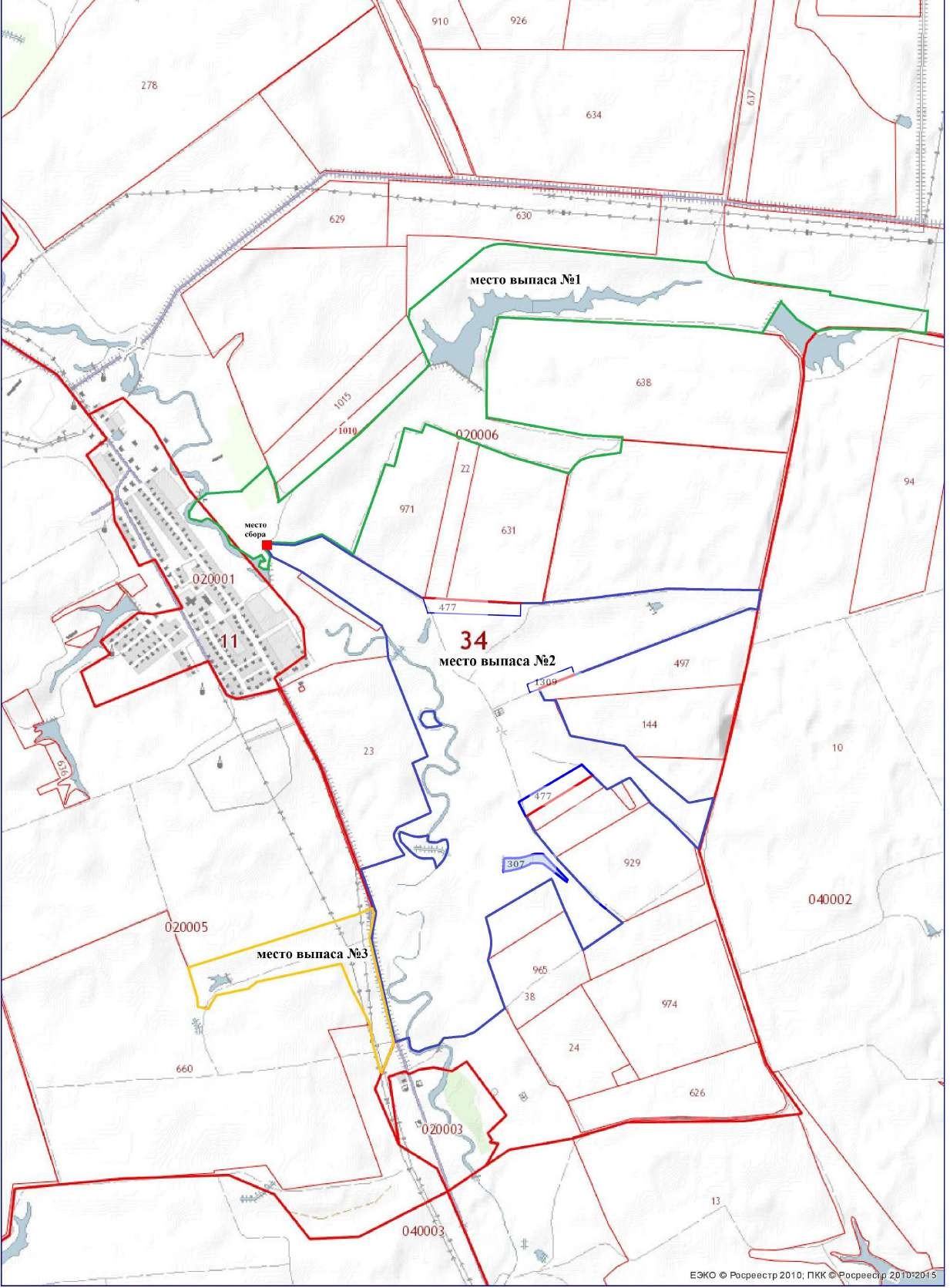 Графическое обозначение на публичной кадастровой карте схемы места сбора, выпаса сельскохозяйственных животных и птицы на территории Ежовского сельского поселения Киквидзенского муниципального района Волгоградской области (хутор Ежовка место выпаса№1, №2, и №3 стада №1)Приложение №3 	к постановлению Администрации Киквидзенского муниципального района Волгоградской области от 04.04.2022 г. № 186	Приложение №3	к постановлению Администрации Киквидзенского муниципального района Волгоградской области от 14.09.2018 г. № 392